国家邮政局公布2023年1-9月邮政行业运行情况1-9月，邮政行业寄递业务量累计完成1151.1亿件，同比增长13.6%。其中,快递业务量（不包含邮政集团包裹业务）累计完成931.2亿件，同比增长16.4%。1-9月，同城快递业务量累计完成96.1亿件，同比增长1.2%；异地快递业务量累计完成813.7亿件，同比增长17.7%；国际/港澳台快递业务量累计完成21.4亿件，同比增长55.3%。1-9月，邮政函件业务累计完成6.8亿件，同比增长4.9%；包裹业务累计完成1585.6万件，同比增长27.2%；报纸业务累计完成124.7亿份，同比增长0.9%；杂志业务累计完成4.9亿份，同比下降6.1%；汇兑业务累计完成263.6万笔，同比下降22.4%。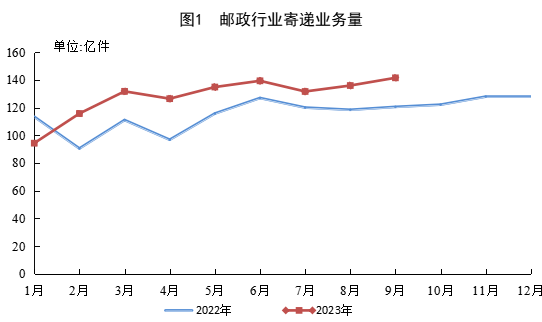 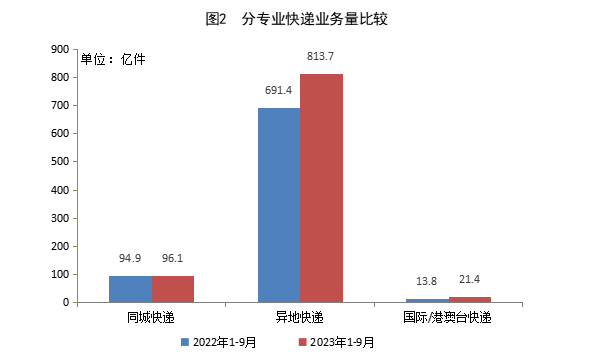 1-9月，邮政行业业务收入（不包括邮政储蓄银行直接营业收入）累计完成11013.3亿元，同比增长10.7%。其中，快递业务收入累计完成8545.5亿元，同比增长11.1%。9月份，邮政行业寄递业务量完成141.5亿件，同比增长17.4%。其中,快递业务量完成116.6亿件，同比增长20.0%。9月份，邮政行业业务收入完成1304.8亿元，同比增长12.6%。其中，快递业务收入完成1057.4亿元，同比增长14.4%。1-9月，同城、异地、国际/港澳台快递业务量分别占全部快递业务量的10.3%、87.4%和2.3%；业务收入分别占全部快递收入的6.0%、50.4%和11.3%。与去年同期相比，同城快递业务量的比重下降1.6个百分点，异地快递业务量的比重上升1.0个百分点，国际/港澳台业务量的比重上升0.6个百分点。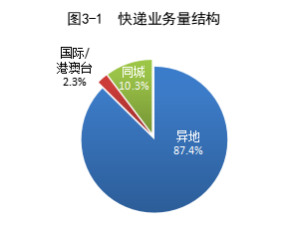 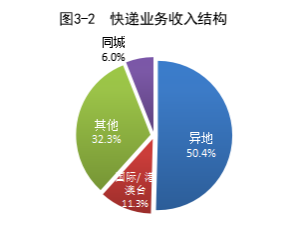 1-9月，东、中、西部地区快递业务量比重分别为75.6%、16.5%和7.9%，业务收入比重分别为76.2%、14.1%和9.7%。与去年同期相比，东部地区快递业务量比重下降1.3个百分点，快递业务收入比重下降1.2个百分点；中部地区快递业务量比重上升0.9个百分点，快递业务收入比重上升0.7个百分点；西部地区快递业务量比重上升0.4个百分点，快递业务收入比重上升0.5个百分点。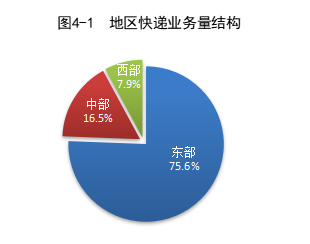 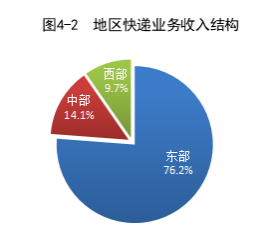 1-9月，快递与包裹服务品牌集中度指数CR8为84.1，较1-8月持平。全国邮政行业发展情况表分省快递业务量和业务收入情况表快递业务量前50位城市情况表快递业务收入前50位城市情况表备注：部分数据因四舍五入的原因，存在着与分项合计不等的情况。指标名称单位9月份9月份比去年同期增长（%）比去年同期增长（%）指标名称单位累计当月累计当月一、邮政行业寄递业务量万件11510755.11414574.913.617.4  1、快递业务万件9311702.31165679.516.420.0  其中：同城万件960501.8117933.51.29.0        异地万件8137366.81021050.817.720.9        国际/港澳台万件213833.626695.255.348.6  2、邮政集团寄递业务万件2199052.8248895.43.26.6  其中：函件万件67737.47698.14.9-3.4        包裹万件1585.6255.827.280.3        订销报纸累计数万份1247448.4140019.70.93.0        订销杂志累计数万份49090.25411.2-6.1-2.8        汇兑万笔263.628.2-22.4-26.2二、邮政行业业务收入亿元11013.31304.810.712.6  1、快递业务亿元8545.51057.411.114.4  2、邮政集团寄递业务亿元278.629.5-4.6-5.9注：1.邮政行业业务收入中未包括邮政储蓄银行直接营业收入。
    2.快递业务中不包含邮政集团包裹业务。注：1.邮政行业业务收入中未包括邮政储蓄银行直接营业收入。
    2.快递业务中不包含邮政集团包裹业务。注：1.邮政行业业务收入中未包括邮政储蓄银行直接营业收入。
    2.快递业务中不包含邮政集团包裹业务。注：1.邮政行业业务收入中未包括邮政储蓄银行直接营业收入。
    2.快递业务中不包含邮政集团包裹业务。注：1.邮政行业业务收入中未包括邮政储蓄银行直接营业收入。
    2.快递业务中不包含邮政集团包裹业务。注：1.邮政行业业务收入中未包括邮政储蓄银行直接营业收入。
    2.快递业务中不包含邮政集团包裹业务。单位快递业务量  （万件）同比增长（%）快递业务收入（万元）同比增长（%）全国9311702.3 16.4 85454945.3 11.1 北京162427.0 12.7 2268653.6 4.3 天津100472.2 15.7 1107975.9 11.4 河北453795.0 16.3 3265774.3 14.7 山西77534.5 50.1 784971.9 32.2 内蒙古25060.8 26.9 448602.8 14.4 辽宁148557.3 19.6 1409036.8 14.2 吉林52792.5 31.2 588645.1 17.3 黑龙江65355.9 26.1 751689.3 16.2 上海258511.6 29.6 14356790.0 6.7 江苏690936.9 14.0 6347655.1 9.8 浙江1845361.8 14.2 9312872.4 8.6 安徽286665.5 13.3 1883158.4 10.0 福建350562.0 15.8 2757539.0 8.4 江西152952.7 21.6 1283207.8 11.7 山东500654.2 17.1 3786803.9 13.9 河南416641.5 25.5 3005353.9 22.6 湖北263296.2 14.7 2167833.4 10.8 湖南219042.4 32.1 1554467.5 20.5 广东2511195.9 12.1 20247317.2 10.2 广西91548.5 20.1 939656.8 9.7 海南16439.6 37.9 283057.7 29.9 重庆97024.4 21.6 960045.7 16.0 四川243049.0 17.6 2305406.1 14.4 贵州45592.2 35.5 631310.8 22.8 云南77129.7 20.2 824851.8 14.0 西藏1481.9 50.5 42371.8 15.0 陕西104551.6 28.4 1115695.0 22.1 甘肃19638.3 30.0 367962.1 24.1 青海3401.2 32.2 90366.3 32.2 宁夏9077.7 16.3 137880.5 15.7 新疆20952.2 51.4 427992.4 45.2 排名城市快递业务量  （万件）排名城市快递业务量  （万件）1金华（义乌）市964275.3 26绍兴市88115.3 2广州市809721.6 27嘉兴市86970.2 3深圳市458602.2 28廊坊市80299.4 4揭阳市319325.5 29中山市77629.5 5杭州市291649.4 30南通市77204.6 6上海市258511.6 31青岛市71581.3 7东莞市243749.3 32南京市71032.7 8汕头市230792.0 33西安市66638.4 9苏州市185545.5 34潮州市65551.1 10泉州市171822.6 35沈阳市61842.3 11北京市162427.0 36济南市61143.5 12成都市149408.4 37商丘市58601.5 13温州市134496.7 38无锡市57963.1 14长沙市134182.3 39南昌市57566.7 15武汉市133414.7 40邢台市56237.0 16郑州市130008.4 41宿迁市54297.6 17佛山市129706.2 42徐州市49132.3 18临沂市124381.7 43惠州市49036.8 19台州市109740.9 44昆明市47800.0 20保定市108070.4 45厦门市46505.1 21石家庄市104280.9 46湖州市44391.5 22天津市100472.2 47福州市43694.4 23宁波市98718.0 48哈尔滨市43139.8 24重庆市97024.4 49潍坊市41412.5 25合肥市94988.2 50漳州市41065.3 排名城市快递业务收入（万元）排名城市快递业务收入 （万元）1上海市14356790.026合肥市679227.52广州市6264578.427保定市674989.83深圳市4749482.228济南市662542.44杭州市2663555.429石家庄市654085.95金华（义乌）市2655905.530中山市631544.46东莞市2537636.331廊坊市627897.47北京市2268653.632沈阳市605248.08苏州市1922447.633厦门市602512.99揭阳市1554585.334临沂市567545.610佛山市1412336.435南昌市548135.411成都市1363669.036台州市538324.212武汉市1237041.837福州市525816.913汕头市1151687.538南通市522193.014郑州市1139334.139常州市471825.815天津市1107975.940哈尔滨市452560.816泉州市988358.241昆明市437699.817重庆市960045.742惠州市430424.218宁波市927698.943绍兴市416049.719长沙市896663.144南宁市412605.820温州市847510.045徐州市355904.521嘉兴市778937.746长春市353837.322南京市759666.847太原市319481.123无锡市745002.248大连市299681.924西安市711153.949沧州市297914.825青岛市679877.050潍坊市297581.9